JoukkuepeliäOne for the team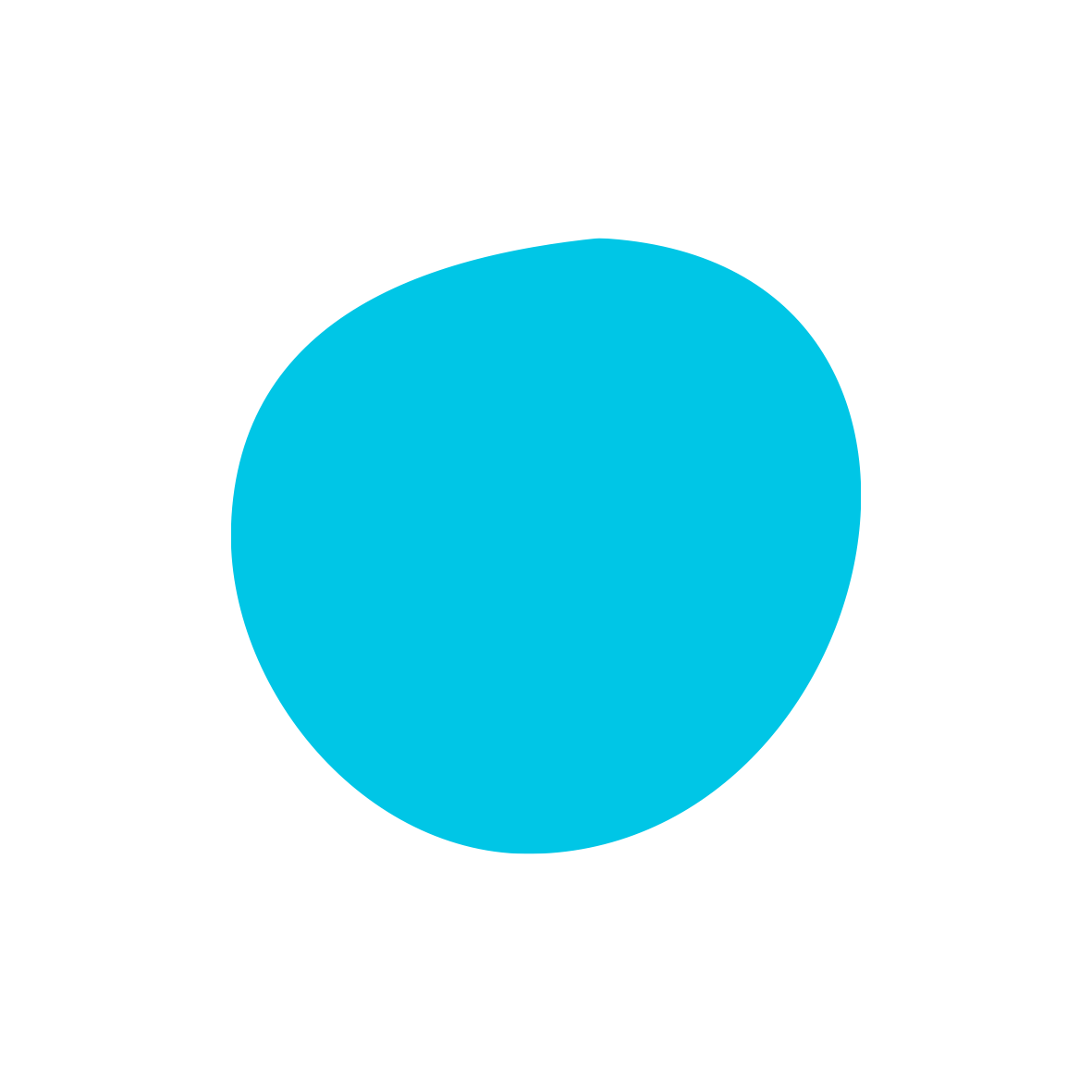 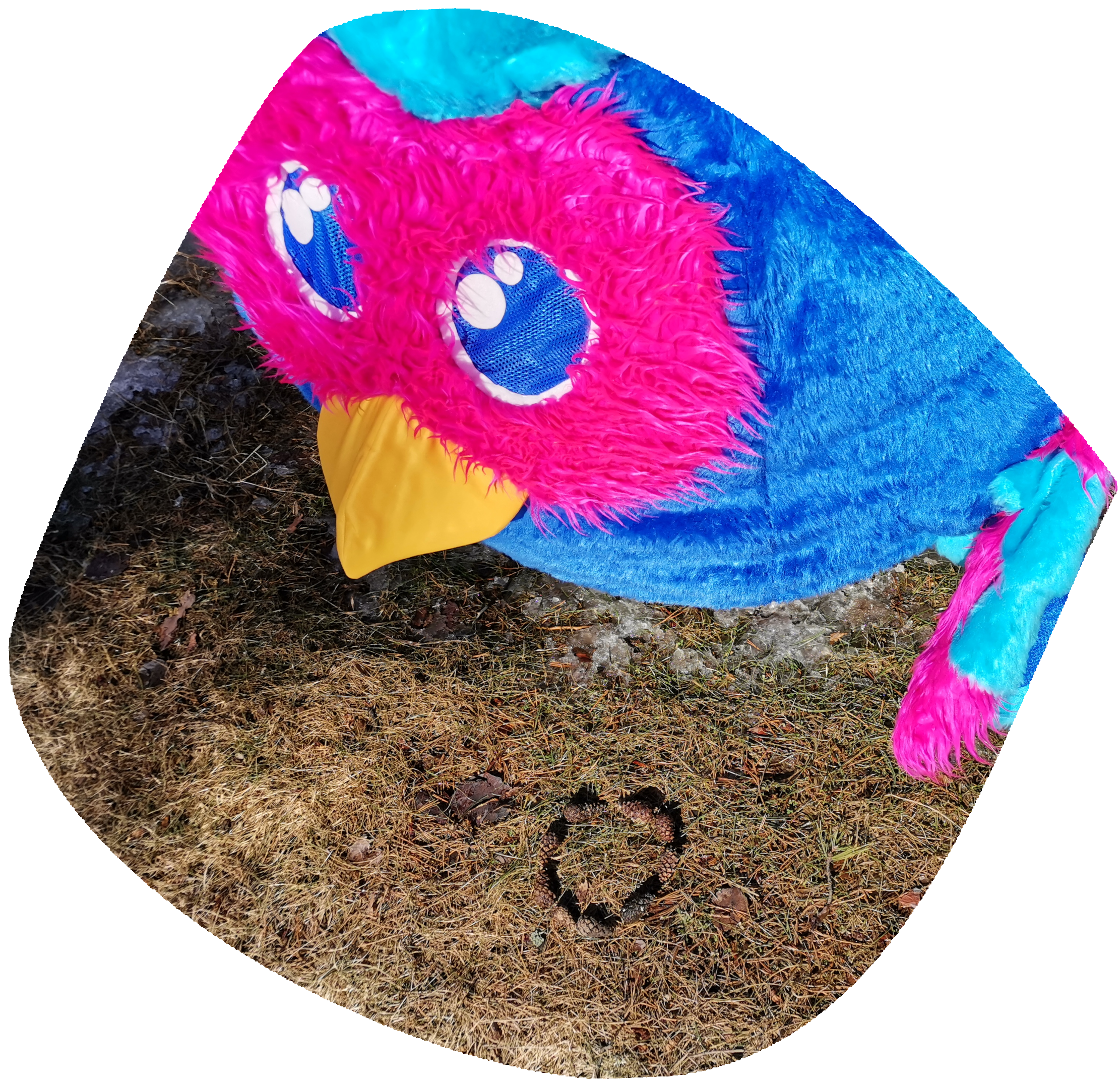 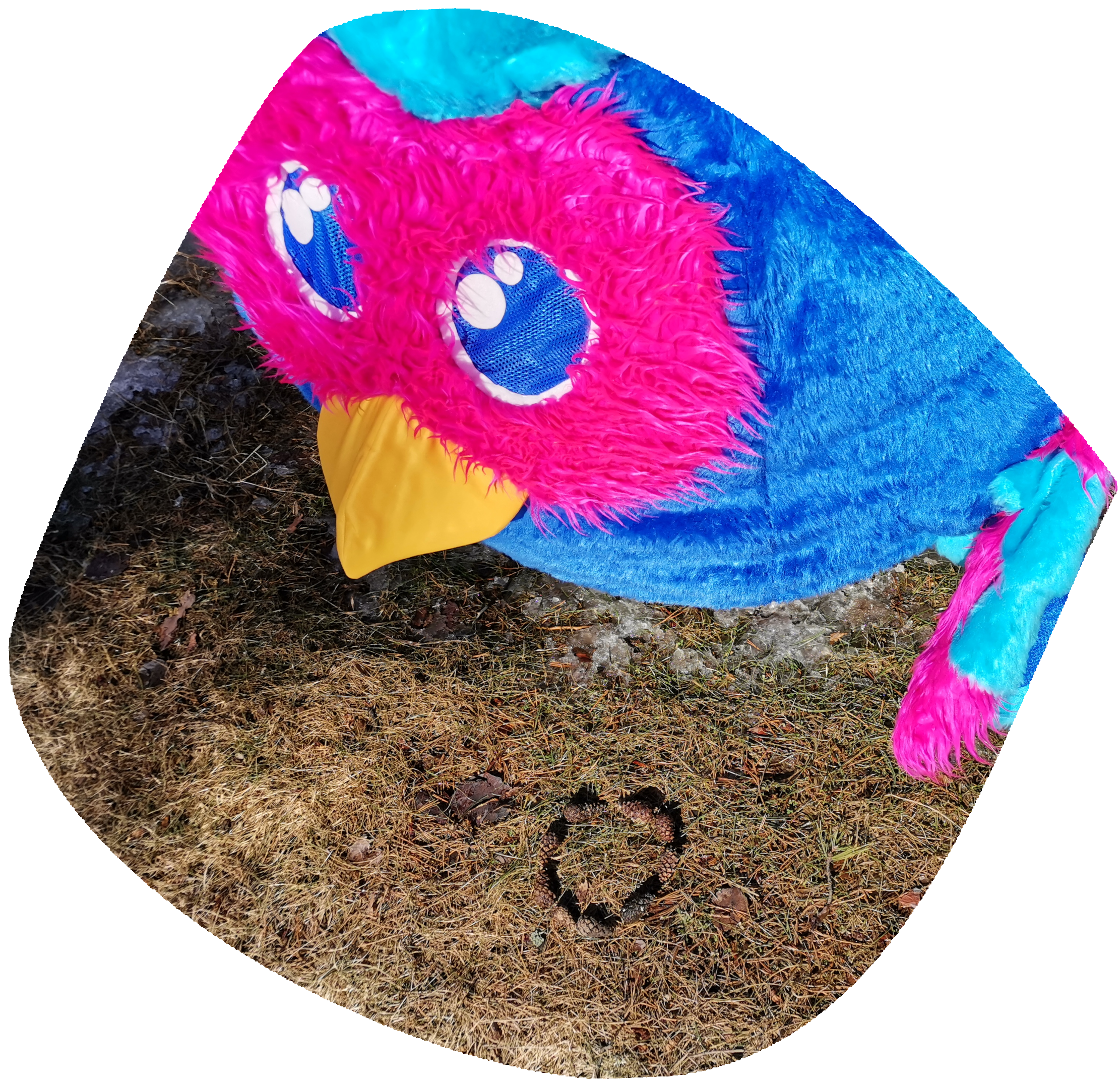 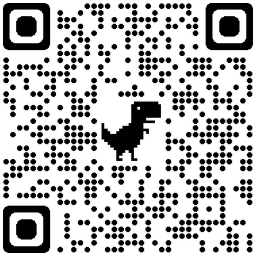 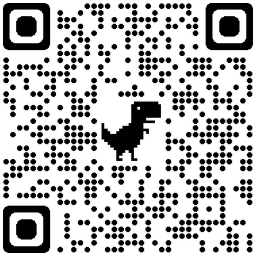 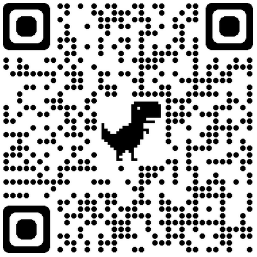 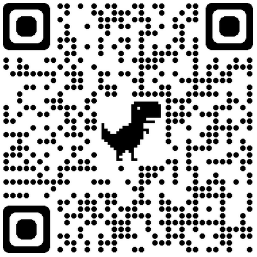 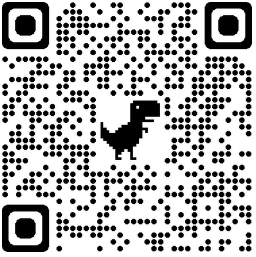 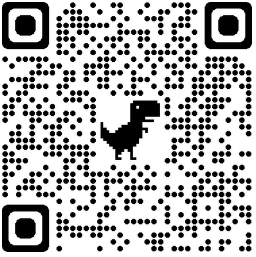 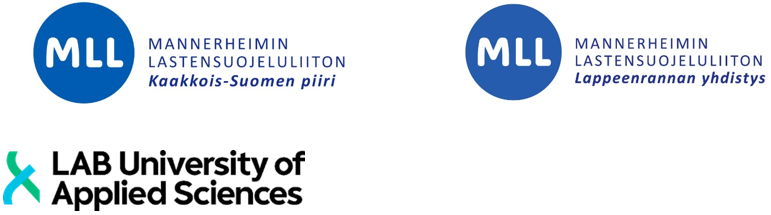 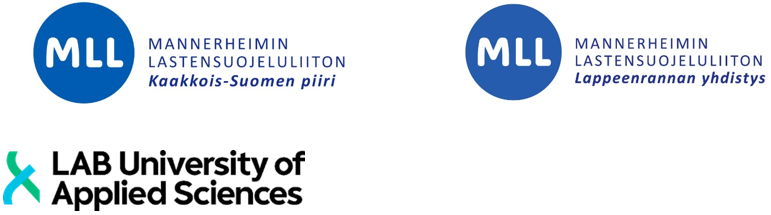 